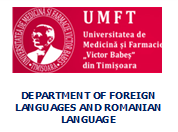 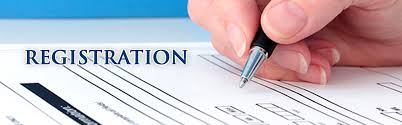 The 5th edition of the workshopCOMMUNICATION SKILLS – A PRACTICAL APPROACH FOR STUDENTS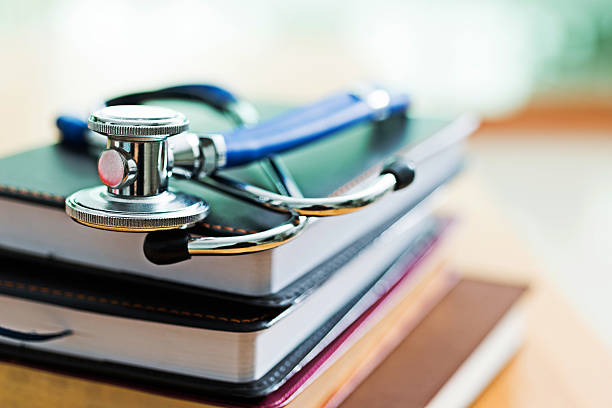 Timișoara, 22 November 2019REGISTRATION FORMSurname:First name:Specialization/Major in:Year of study:E-mail address:Title of the presentation:Title of the poster: